Wirkung von verschiedenen RasternWirkung von verschiedenen RasternWelche Farbe kommt in welchem Rasterfeld am meisten vor? Male rechts im Raster diesen Bildpunkt mit der dominierenden Farbe aus. Das erste Feld wurde schon eingefärbt. Was stellst du nach dem Ausmalen fest? Welche Farbe kommt in welchem Rasterfeld am meisten vor? Male rechts im Raster diesen Bildpunkt mit der dominierenden Farbe aus. Das erste Feld wurde schon eingefärbt. Was stellst du nach dem Ausmalen fest? Bild: PixabayMeine Erkenntnis: Meine Erkenntnis: ________________________________________________________________________________________________________________________________________________________________________________________________________________________________________________________________________________________________________________________________________________________________________________________________________________________________________________________________________________________________________________________________________________________________________________________________________________________________________________________________________________________________Meine Erkenntnis:Meine Erkenntnis:________________________________________________________________________________________________________________________________________________________________________________________________________________________________________________________________________________________________________________________________________________________________________________________________________________________________________________________________________________________________________________________________________________________________________________________________________________________________________________________________________________________________Meine Erkenntnis:Meine Erkenntnis:________________________________________________________________________________________________________________________________________________________________________________________________________________________________________________________________________________________________________________________________________________________________________________________________________________________________________________________________________________________________________________________________________________________________________________________________________________________________________________________________________________________________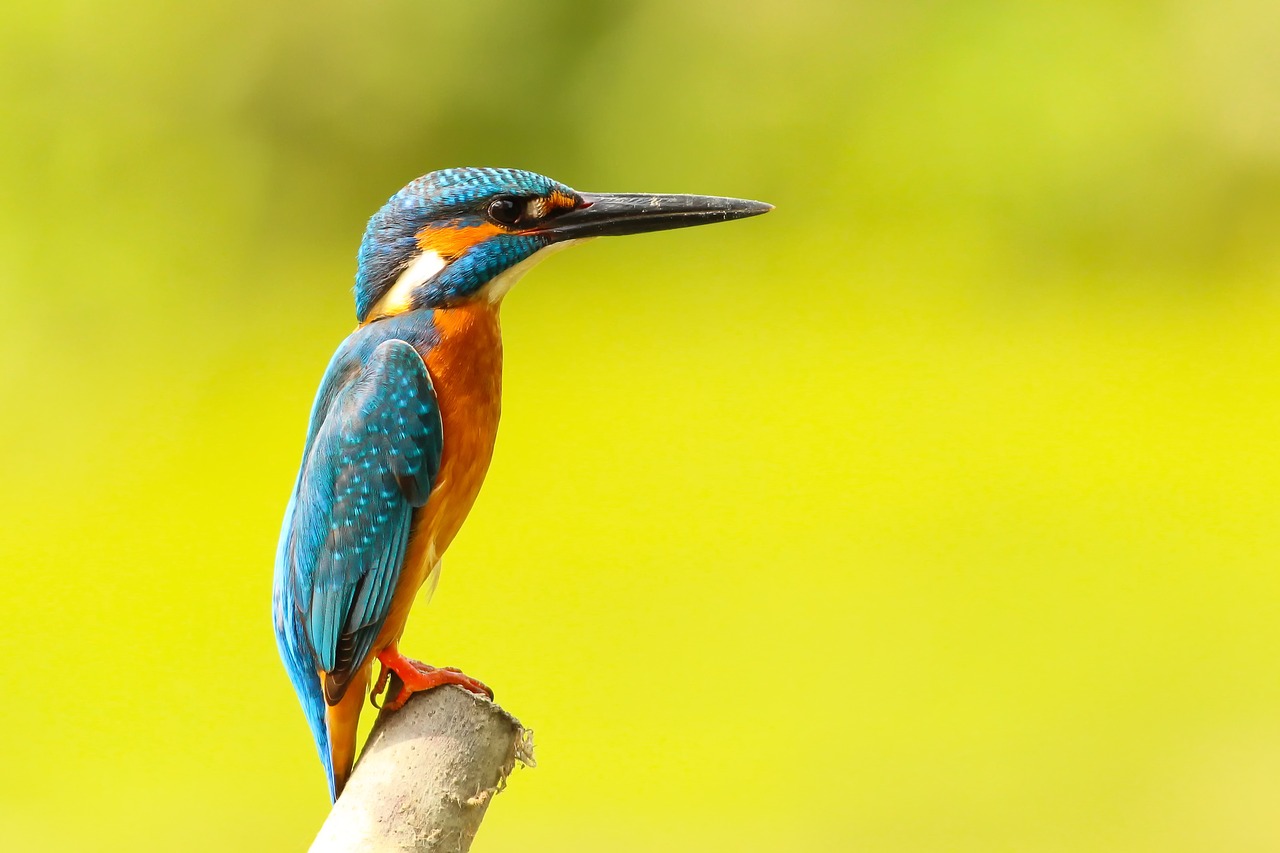 